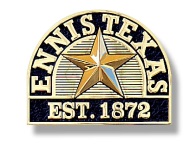 AGENDAENNIS ARTS COMMISSION MEETINGTUESDAY, SEPT. 13, 2016ENNIS CONVENTION AND VISITORS BUREAU5:00 PM Attendance Approval of  July 2016 Minutes Financial Report Old Business/ Discussion of Arts Commission Event New Business- Final Details on Movie Night for Sept. 23 Budget for Arts Commission for FY ’16-17 Set Next Meeting Date AdjournmentDisability Assistance and Accommodation:Persons with disabilities who plan to attend this meeting and who may need assistance should contact the City Secretary at (972) 875-1234 two working days prior to the meeting so that appropriate arrangements can be made.Pursuant to Section 30.06, Penal Code (Trespass by License Holder with a Concealed Handgun), a person licensed under Subchapter H, Chapter 411, Government Code (Handgun Licensing Law), may not enter this property with a concealed handgun.Pursuant to Section 30.07 Penal Code  (Trespass by License Holder with an Openly Carried Handgun), a person licensed under Subchapter H, Chapter 411, Government Code (Handgun Licensing Law), may not enter this property with a handgun that is carried openly.I CERTIFY THE ABOVE NOTICE WAS POSTED AT ENNIS  , 115 WEST BROWN, ENNIS, TEXAS  BY FRIDAY, SEPT. 9 BY 5:00 PM.                                                                                                                        GINA ROKAS                                                            Tourism Director